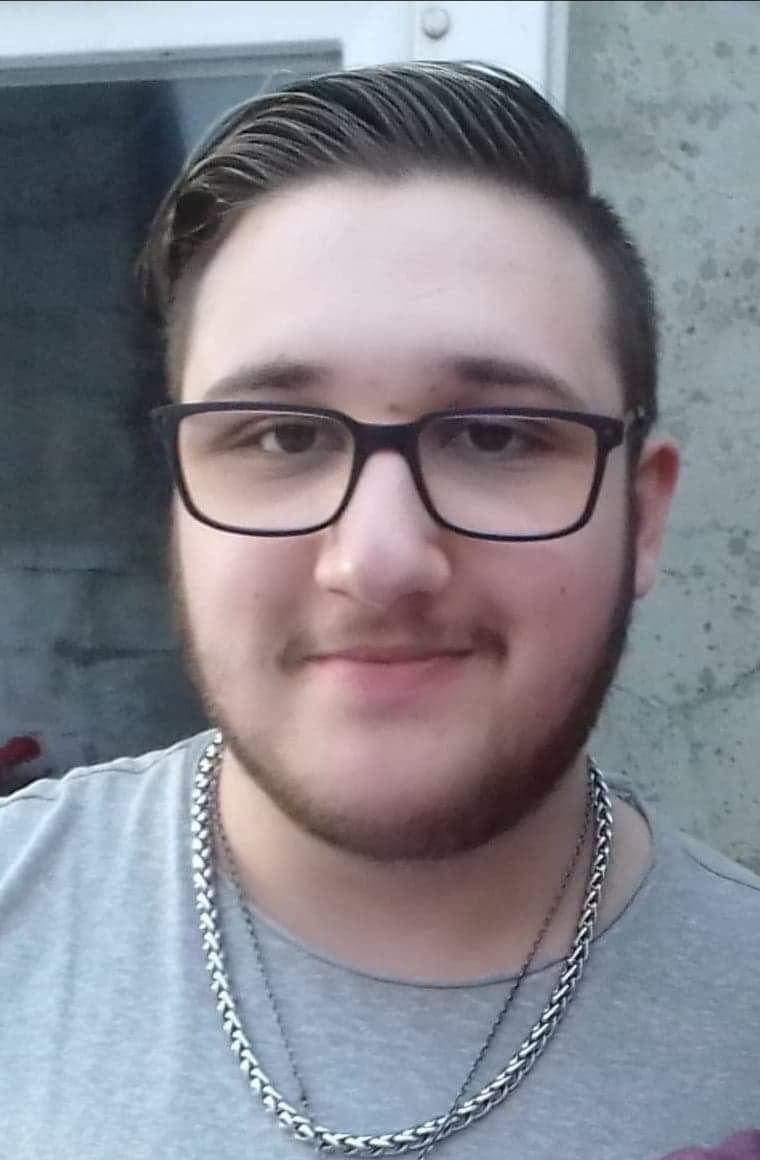 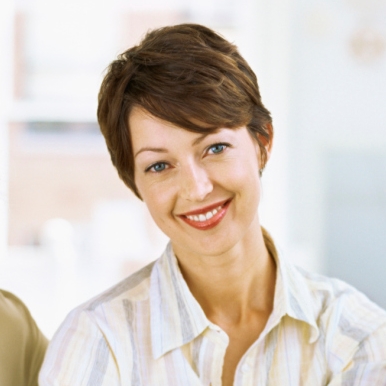 Tony
Lebrun09/2020-09/2020Agent de propreté * Clinitex07/2016–08/2020Plusieurs contrats à plusieurs périodes • Agent de production • Ménissez Feignies02/2018–04/2019Plusieurs contrats à plusieurs périodes • Agent de propreté • Clean Office Valenciennes12/2017–12/2017 • Aide mécanicien • Arcélor Métal Hautmont01/2017-05/2017Plusieurs contrats à plusieurs périodes- Aide mécanicien- Entreprise Lisse Louvroil04/2016Maçon stagiaire- FRED Construction Hautmont10/2015Patissier apprenti- HIRISLOULycée Placide Courtoy, Feignies 592013 - Niveau CAP,BEP ElectrotechniqueCompétencesSouriant, à l écoute, ponctuel,sociable et volontaire, je m’intègre facilement dans une équipe.Permis B + véhiculeDisponible de suite09/2020-09/2020Agent de propreté * Clinitex07/2016–08/2020Plusieurs contrats à plusieurs périodes • Agent de production • Ménissez Feignies02/2018–04/2019Plusieurs contrats à plusieurs périodes • Agent de propreté • Clean Office Valenciennes12/2017–12/2017 • Aide mécanicien • Arcélor Métal Hautmont01/2017-05/2017Plusieurs contrats à plusieurs périodes- Aide mécanicien- Entreprise Lisse Louvroil04/2016Maçon stagiaire- FRED Construction Hautmont10/2015Patissier apprenti- HIRISLOULycée Placide Courtoy, Feignies 592013 - Niveau CAP,BEP ElectrotechniqueCompétencesSouriant, à l écoute, ponctuel,sociable et volontaire, je m’intègre facilement dans une équipe.Permis B + véhiculeDisponible de suite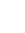 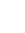 35 rue de Boussières59330 St Rémy du Nord09/2020-09/2020Agent de propreté * Clinitex07/2016–08/2020Plusieurs contrats à plusieurs périodes • Agent de production • Ménissez Feignies02/2018–04/2019Plusieurs contrats à plusieurs périodes • Agent de propreté • Clean Office Valenciennes12/2017–12/2017 • Aide mécanicien • Arcélor Métal Hautmont01/2017-05/2017Plusieurs contrats à plusieurs périodes- Aide mécanicien- Entreprise Lisse Louvroil04/2016Maçon stagiaire- FRED Construction Hautmont10/2015Patissier apprenti- HIRISLOULycée Placide Courtoy, Feignies 592013 - Niveau CAP,BEP ElectrotechniqueCompétencesSouriant, à l écoute, ponctuel,sociable et volontaire, je m’intègre facilement dans une équipe.Permis B + véhiculeDisponible de suite09/2020-09/2020Agent de propreté * Clinitex07/2016–08/2020Plusieurs contrats à plusieurs périodes • Agent de production • Ménissez Feignies02/2018–04/2019Plusieurs contrats à plusieurs périodes • Agent de propreté • Clean Office Valenciennes12/2017–12/2017 • Aide mécanicien • Arcélor Métal Hautmont01/2017-05/2017Plusieurs contrats à plusieurs périodes- Aide mécanicien- Entreprise Lisse Louvroil04/2016Maçon stagiaire- FRED Construction Hautmont10/2015Patissier apprenti- HIRISLOULycée Placide Courtoy, Feignies 592013 - Niveau CAP,BEP ElectrotechniqueCompétencesSouriant, à l écoute, ponctuel,sociable et volontaire, je m’intègre facilement dans une équipe.Permis B + véhiculeDisponible de suite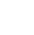 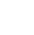 062662178009/2020-09/2020Agent de propreté * Clinitex07/2016–08/2020Plusieurs contrats à plusieurs périodes • Agent de production • Ménissez Feignies02/2018–04/2019Plusieurs contrats à plusieurs périodes • Agent de propreté • Clean Office Valenciennes12/2017–12/2017 • Aide mécanicien • Arcélor Métal Hautmont01/2017-05/2017Plusieurs contrats à plusieurs périodes- Aide mécanicien- Entreprise Lisse Louvroil04/2016Maçon stagiaire- FRED Construction Hautmont10/2015Patissier apprenti- HIRISLOULycée Placide Courtoy, Feignies 592013 - Niveau CAP,BEP ElectrotechniqueCompétencesSouriant, à l écoute, ponctuel,sociable et volontaire, je m’intègre facilement dans une équipe.Permis B + véhiculeDisponible de suite09/2020-09/2020Agent de propreté * Clinitex07/2016–08/2020Plusieurs contrats à plusieurs périodes • Agent de production • Ménissez Feignies02/2018–04/2019Plusieurs contrats à plusieurs périodes • Agent de propreté • Clean Office Valenciennes12/2017–12/2017 • Aide mécanicien • Arcélor Métal Hautmont01/2017-05/2017Plusieurs contrats à plusieurs périodes- Aide mécanicien- Entreprise Lisse Louvroil04/2016Maçon stagiaire- FRED Construction Hautmont10/2015Patissier apprenti- HIRISLOULycée Placide Courtoy, Feignies 592013 - Niveau CAP,BEP ElectrotechniqueCompétencesSouriant, à l écoute, ponctuel,sociable et volontaire, je m’intègre facilement dans une équipe.Permis B + véhiculeDisponible de suite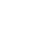 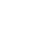 Bambisp59@hotmail.frZyuk59330@outlook.fr09/2020-09/2020Agent de propreté * Clinitex07/2016–08/2020Plusieurs contrats à plusieurs périodes • Agent de production • Ménissez Feignies02/2018–04/2019Plusieurs contrats à plusieurs périodes • Agent de propreté • Clean Office Valenciennes12/2017–12/2017 • Aide mécanicien • Arcélor Métal Hautmont01/2017-05/2017Plusieurs contrats à plusieurs périodes- Aide mécanicien- Entreprise Lisse Louvroil04/2016Maçon stagiaire- FRED Construction Hautmont10/2015Patissier apprenti- HIRISLOULycée Placide Courtoy, Feignies 592013 - Niveau CAP,BEP ElectrotechniqueCompétencesSouriant, à l écoute, ponctuel,sociable et volontaire, je m’intègre facilement dans une équipe.Permis B + véhiculeDisponible de suite09/2020-09/2020Agent de propreté * Clinitex07/2016–08/2020Plusieurs contrats à plusieurs périodes • Agent de production • Ménissez Feignies02/2018–04/2019Plusieurs contrats à plusieurs périodes • Agent de propreté • Clean Office Valenciennes12/2017–12/2017 • Aide mécanicien • Arcélor Métal Hautmont01/2017-05/2017Plusieurs contrats à plusieurs périodes- Aide mécanicien- Entreprise Lisse Louvroil04/2016Maçon stagiaire- FRED Construction Hautmont10/2015Patissier apprenti- HIRISLOULycée Placide Courtoy, Feignies 592013 - Niveau CAP,BEP ElectrotechniqueCompétencesSouriant, à l écoute, ponctuel,sociable et volontaire, je m’intègre facilement dans une équipe.Permis B + véhiculeDisponible de suite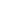 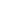 09/2020-09/2020Agent de propreté * Clinitex07/2016–08/2020Plusieurs contrats à plusieurs périodes • Agent de production • Ménissez Feignies02/2018–04/2019Plusieurs contrats à plusieurs périodes • Agent de propreté • Clean Office Valenciennes12/2017–12/2017 • Aide mécanicien • Arcélor Métal Hautmont01/2017-05/2017Plusieurs contrats à plusieurs périodes- Aide mécanicien- Entreprise Lisse Louvroil04/2016Maçon stagiaire- FRED Construction Hautmont10/2015Patissier apprenti- HIRISLOULycée Placide Courtoy, Feignies 592013 - Niveau CAP,BEP ElectrotechniqueCompétencesSouriant, à l écoute, ponctuel,sociable et volontaire, je m’intègre facilement dans une équipe.Permis B + véhiculeDisponible de suite09/2020-09/2020Agent de propreté * Clinitex07/2016–08/2020Plusieurs contrats à plusieurs périodes • Agent de production • Ménissez Feignies02/2018–04/2019Plusieurs contrats à plusieurs périodes • Agent de propreté • Clean Office Valenciennes12/2017–12/2017 • Aide mécanicien • Arcélor Métal Hautmont01/2017-05/2017Plusieurs contrats à plusieurs périodes- Aide mécanicien- Entreprise Lisse Louvroil04/2016Maçon stagiaire- FRED Construction Hautmont10/2015Patissier apprenti- HIRISLOULycée Placide Courtoy, Feignies 592013 - Niveau CAP,BEP ElectrotechniqueCompétencesSouriant, à l écoute, ponctuel,sociable et volontaire, je m’intègre facilement dans une équipe.Permis B + véhiculeDisponible de suite